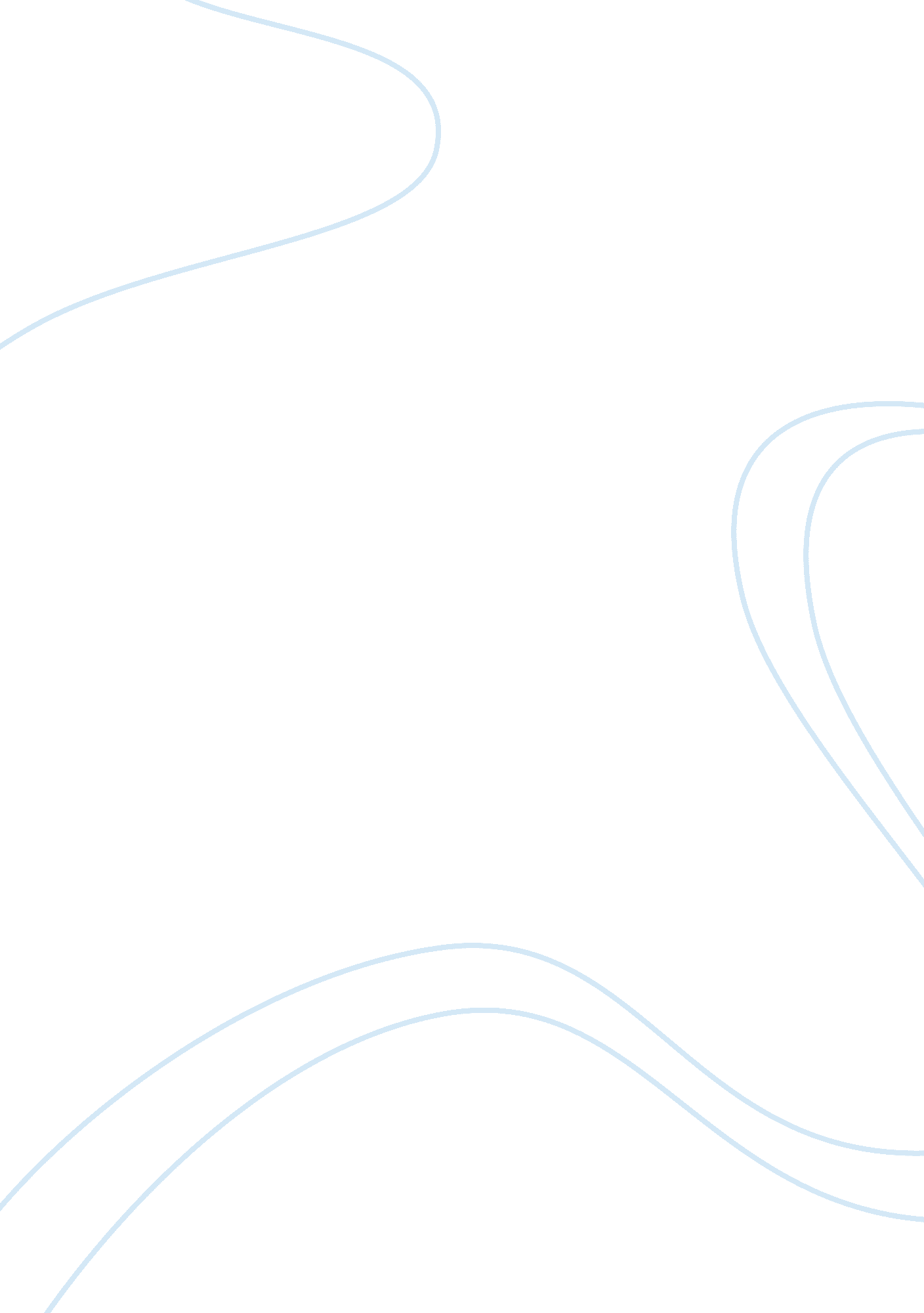 The color purpleLinguistics, English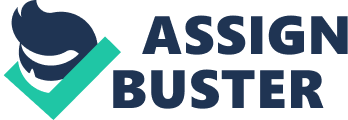 Walker, Alice. The Color Purple. New York: Harcourt, Inc., 1992 The colour purple by Walker is a novel that has myriad of thematic approach driven by central theme embedded on the divinely topic: God. In the book, a character known as Celie has been having a view about God that that has been developing as the narrative perspective of the book shifted. In this novel, one of theme is brought out in thorough Celie programed understanding of God. Celie, thinks that God is someone is a man with white colour and with beads that can be approached through written letters. 
An in-depth evaluation and assessment of the book give many insights of how people may be in problems without taking action. The paper has been useful in understanding theological aspects of life and how people are confused between being loyal to God and taking actions to free themselves from the bondage. The information there in was very reliable and followed practical problems that bedevil many women. 
The presentation in the book is in particular important in my quest to understand the theology and how people may misunderstand praising God. The book has been very resourceful in the research about theology of believing and acting toward our own wellness. The novel has been helpful in new understanding of God 

Kamitsuka, Margaret D. Feminist Theology and the Challenge of Difference. Oxford: Oxford University Press, 2007. 
This book is very explorative in world of theology and based on the female gender. It tries to explain how women are very religious especially when it comes to problems in their matrimonial homes. It compares women in two receiving ends of life: those who were happy in life and those in troubles. The two groups were then critically analyzed in the way they believe in God. 
In the assessment and evaluation of the book, it proved to be very resourceful to those with interest in theological aspects. Comparing with other sources in my research the book had an edge over the other because it made a comparative and with clear understanding. The information was very reliable and explorative with no biased in the group that were discussed. The goal of this book was to show that mostly people are drawn closer to God because of problem. 
The book was relevant in reserch work that involves theology of trusting in God. It fit perfectly well in those with interest in understanding way the poor and those who are in troubles end up being over religious 
Lyod, James, Duwet, Nature, and Religion: Religious Inspirations. London: University Press, 2008. Print. 
This book explains sources of religious inspiration most of people. It explain why some people embrace nature and believe it to have powers to solves there problems while others believe in God in the heaven. In book, the two groups are depicted as having satisfaction in what they believe in. 
In depth assessment of book proved to be very relevant in study of sources of religious power. In comparison with other books, the book appears to have narrow coverage on those who believe in nature. It has a wide coverage on God in the heaven. 
The book is very resourceful in understanding why people believe in a particular way. It gave me a new sight of knowing nature and believing. It also fits well in those with need to understand the nature as source of religious inspiration. 